Приказ о создании школьного спортивного клуба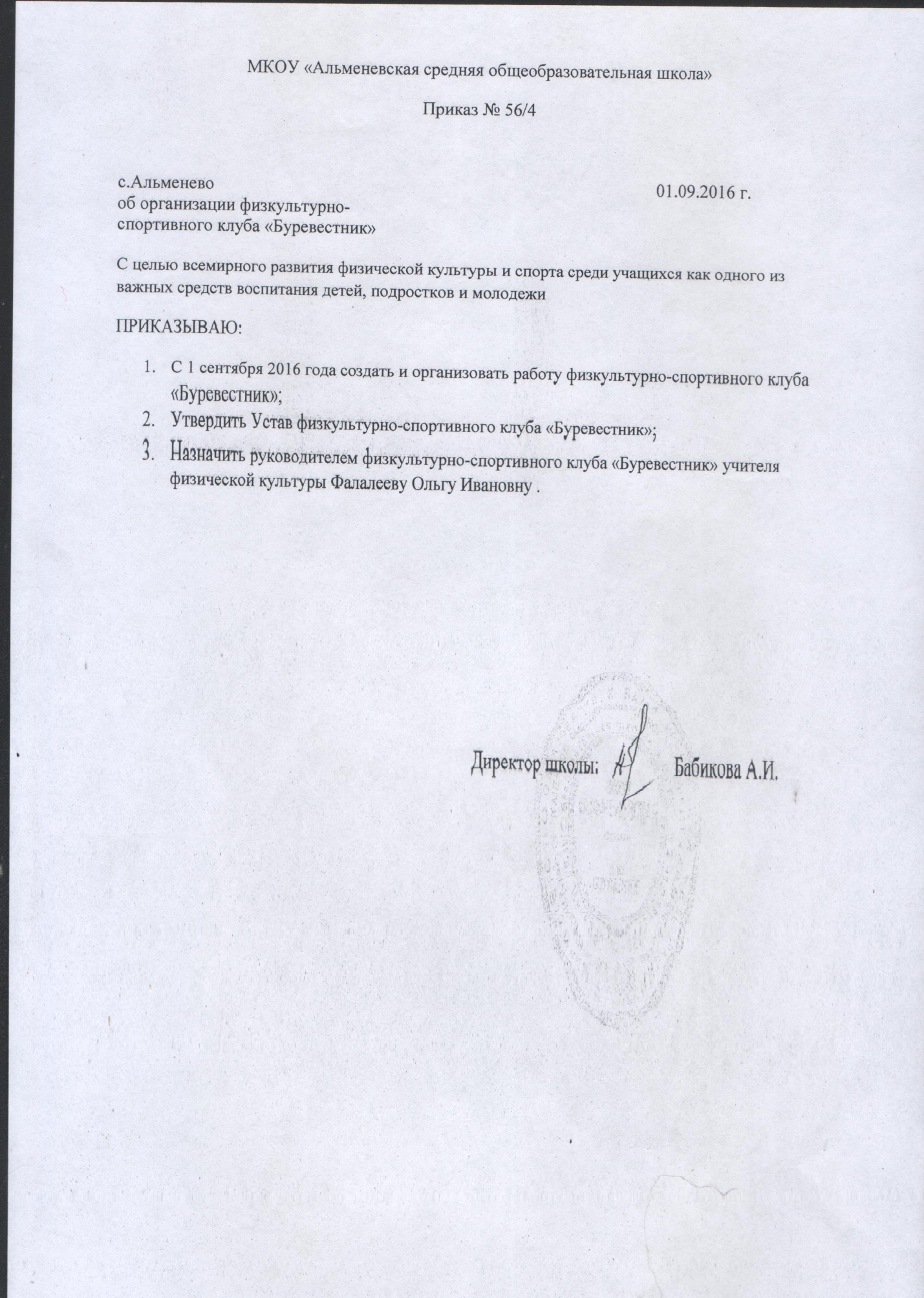 